LINDEN HIGH SCHOOL
GIRLS VARSITY BASKETBALLLinden High School Girls Varsity Basketball falls to Brandon High School 26-20Tuesday, January 30, 2018
7:00 PM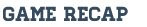 erin gillespie had 7 pts and eva darling had 6 . two bad qtrs was the story of the game tonight 1 pt in the 1st qtr and 2 pts in the 3rd. first time we played brandon they scored 47 pts tonight they hsd 26 . we played great defense but we have to make some shoots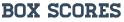 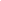 